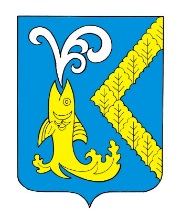 О внесении изменений в Устав Новочелны-Сюрбеевского сельского поселения Комсомольского района Чувашской РеспубликиНа основании Федерального закона от 06.10.2003 № 131-ФЗ "Об общих принципах организации местного самоуправления в Российской Федерации", Закона  Чувашской Республики от 18.10.2004 № 19 "Об организации местного самоуправления в Чувашской Республике" и в целях приведения Устава Новочелны-Сюрбеевского сельского поселения Комсомольского района Чувашской Республики в соответствии с действующим законодательством, Собрание депутатов Новочелны-Сюрбеевского сельского поселения Комсомольского района Чувашской Республики РЕШИЛО:I. Внести в Устав Новочелны-Сюрбеевского сельского поселения, принятый решением Собрания депутатов Новочелны-Сюрбеевского сельского поселения  от 12.05.2011 года № 1/22 (с изменениями от 07.02.2012г. № 1/47, от 10.09.2012г. № 1/59, от 30.07.2013г. № 1/75,  от 25.06.2014г. № 1/101, от 29.11.2014г. № 1/111, от 7.07.2015г. №  1/128, от 18.03.2016г.  № 1/21, от 02.06.2017г. № 1/49, от 07.12.2017г. № 1/57, от 02.08.2018г. № 1/71, от 20.02.2019г. № 1/79, от 05.12.2019г. № 1/100, от 10.11.2020г. № 1/17), следующие изменения:1) в статье 5:а)  дополнить частью 4.1 следующего содержания:"4.1 Порядок установления и оценки применения содержащихся в муниципальных нормативных правовых актах обязательных требований, которые связаны с осуществлением предпринимательской и иной экономической деятельности и оценка соблюдения которых осуществляется в рамках муниципального контроля, привлечения к административной ответственности, предоставления лицензий и иных разрешений, аккредитации, иных форм оценки и экспертизы (далее - обязательные требования), определяется муниципальными нормативными правовыми актами с учетом принципов установления и оценки применения обязательных требований, определенных Федеральным законом от 31 июля 2020 года № 247-ФЗ "Об обязательных требованиях в Российской Федерации".";б) часть 6 изложить в следующей редакции: "6. Порядок внесения проектов муниципальных правовых актов Новочелны-Сюрбеевского сельского поселения, перечень и форма прилагаемых к ним документов устанавливаются нормативным правовым актом Собрания депутатов Новочелны-Сюрбеевского сельского поселения, на рассмотрение которого вносятся указанные проекты.Проекты муниципальных нормативных правовых актов Новочелны-Сюрбеевского сельского поселения, устанавливающие новые или изменяющие ранее предусмотренные муниципальными нормативными правовыми актами Новочелны-Сюрбеевского сельского поселения обязательные требования для субъектов предпринимательской и иной экономической деятельности, обязанности для субъектов инвестиционной деятельности, могут подлежать оценке регулирующего воздействия, проводимой органами местного самоуправления Новочелны-Сюрбеевского сельского поселения в порядке, установленном муниципальными нормативными правовыми актами Новочелны-Сюрбеевского сельского поселения в соответствии с Законом Чувашской Республики, за исключением:1) проектов решений Собрания депутатов Новочелны-Сюрбеевского сельского поселения, устанавливающих, изменяющих, приостанавливающих, отменяющих местные налоги и сборы;2) проектов решений Собрания депутатов Новочелны-Сюрбеевского сельского поселения, регулирующих бюджетные правоотношения;3) проектов нормативных правовых актов, разработанных в целях ликвидации чрезвычайных ситуаций природного и техногенного характера на период действия режимов чрезвычайных ситуаций.Оценка регулирующего воздействия проектов муниципальных нормативных правовых актов проводится в целях выявления положений, вводящих избыточные обязанности, запреты и ограничения для субъектов предпринимательской и иной экономической деятельности или способствующих их введению, а также положений, способствующих возникновению необоснованных расходов субъектов предпринимательской и иной экономической деятельности и местных бюджетов. ";2) в части 1 статьи 6:а) в пункте 5 слова "за сохранностью автомобильных дорог местного значения" заменить словами "на автомобильном транспорте, городском наземном электрическом транспорте и в дорожном хозяйстве";б) в пункте 16 слова "осуществление контроля за их соблюдением" заменить словами "осуществление муниципального контроля в сфере благоустройства, предметом которого является соблюдение правил благоустройства территории поселения, требований к обеспечению доступности для инвалидов объектов социальной, инженерной и транспортной инфраструктур и предоставляемых услуг";в) пункт 24 признать утратившим силу;3) часть 1 статьи 6.1 дополнить пунктами 18 и 19 следующего содержания:"18) предоставление сотруднику, замещающему должность участкового уполномоченного полиции, и членам его семьи жилого помещения на период замещения сотрудником указанной должности;19) осуществление мероприятий по оказанию помощи лицам, находящимся в состоянии алкогольного, наркотического или иного токсического опьянения.";4) статью 8 изложить в следующей редакции:"Статья 8. Муниципальный контроль1. Органы местного самоуправления Новочелны-Сюрбеевского сельского поселения организуют и осуществляют муниципальный контроль за соблюдением требований, установленных муниципальными правовыми актами, принятыми по вопросам местного значения, а в случаях, если соответствующие виды контроля отнесены федеральными законами к полномочиям органов местного самоуправления, также муниципальный контроль за соблюдением требований, установленных федеральными законами, законами Чувашской Республики.2. Организация и осуществление видов муниципального контроля регулируются Федеральным законом от 31 июля 2020 года № 248-ФЗ "О государственном контроле (надзоре) и муниципальном контроле в Российской Федерации".";5) в статье 12.1:а) часть 1  дополнить пунктом 4 следующего содержания:"4) в соответствии с Законом Чувашской Республики на части территории населенного пункта, входящего в состав Новочелны-Сюрбеевского сельского поселения, по вопросу введения и использования средств самообложения граждан на данной части территории населенного пункта;";б) дополнить частью 1.1  следующего содержания:"1.1. Сход граждан, предусмотренный пунктом 4 части 1 настоящей статьи, может созываться Собранием депутатов Новочелны-Сюрбеевского сельского поселения по инициативе группы жителей соответствующей части территории населенного пункта численностью не менее 10 человек.";в) в части 2 после слов "жителей населенного пункта" дополнить словами "(либо части его территории)";6) часть 4 статьи 14 изложить в следующей редакции:"4. Порядок организации и проведения публичных слушаний определяется решением Собрания депутатов Новочелны-Сюрбеевского сельского поселения и должен предусматривать заблаговременное оповещение жителей Новочелны-Сюрбеевского сельского поселения о времени и месте проведения публичных слушаний, заблаговременное ознакомление с проектом муниципального правового акта, в том числе посредством его размещения на официальном сайте органа местного самоуправления в информационно-телекоммуникационной сети "Интернет" или в случае, если орган местного самоуправления не имеет возможности размещать информацию о своей деятельности в информационно-телекоммуникационной сети "Интернет", на официальном сайте Чувашской Республики или Новочелны-Сюрбеевского сельского поселения с учетом положений Федерального закона от 9 февраля 2009 года № 8-ФЗ "Об обеспечении доступа к информации о деятельности государственных органов и органов местного самоуправления" (далее в настоящей части - официальный сайт), возможность представления жителями Новочелны-Сюрбеевского сельского поселения своих замечаний и предложений по вынесенному на обсуждение проекту муниципального правового акта, в том числе посредством официального сайта, другие меры, обеспечивающие участие в публичных слушаниях жителей Новочелны-Сюрбеевского сельского поселения, опубликование (обнародование) результатов публичных слушаний, включая мотивированное обоснование принятых решений, в том числе посредством их размещения на официальном сайте.";7) в статье 21:а) пункт 9 части 8 изложить в следующей редакции:"9) прекращения гражданства Российской Федерации либо гражданства иностранного государства - участника международного договора Российской Федерации, в соответствии с которым иностранный гражданин имеет право быть избранным в органы местного самоуправления, наличия гражданства (подданства) иностранного государства либо вида на жительство или иного документа, подтверждающего право на постоянное проживание на территории иностранного государства гражданина Российской Федерации либо иностранного гражданина, имеющего право на основании международного договора Российской Федерации быть избранным в органы местного самоуправления, если иное не предусмотрено международным договором Российской Федерации;";б) часть 11 признать утратившей силу;8) абзац девятый статьи 34 изложить в следующей редакции:"з) прекращения гражданства Российской Федерации либо гражданства иностранного государства - участника международного договора Российской Федерации, в соответствии с которым иностранный гражданин имеет право быть избранным в органы местного самоуправления, наличия гражданства (подданства) иностранного государства либо вида на жительство или иного документа, подтверждающего право на постоянное проживание на территории иностранного государства гражданина Российской Федерации либо иностранного гражданина, имеющего право на основании международного договора Российской Федерации быть избранным в органы местного самоуправления, если иное не предусмотрено международным договором Российской Федерации;";9) в статье 54:а) в части 1  после слов "(населенного пункта" дополнить словами "(либо части его территории)";б) в части 2  слова "предусмотренных пунктом 4.1" заменить словами "предусмотренных пунктами 4.1 и 4.3";10) абзац первый части 5 статьи 59 изложить в следующей редакции:"5. Устав Новочелны-Сюрбеевского сельского поселения, муниципальный правовой акт о внесении изменений и (или) дополнений в Устав Новочелны-Сюрбеевского сельского поселения подлежат официальному опубликованию (обнародованию) в информационном бюллетене "Вестник Новочелны-Сюрбеевского сельского поселения Комсомольского района" после их государственной регистрации и вступают в силу после их официального опубликования (обнародования). Глава Новочелны-Сюрбеевского сельского поселения обязан опубликовать (обнародовать) зарегистрированные Устав Новочелны-Сюрбеевского сельского поселения, муниципальный правовой акт о внесении изменений и (или) дополнений в Устав Новочелны-Сюрбеевского сельского поселения в течение семи дней со дня поступления из Управления Министерства  юстиции Российской Федерации  по Чувашской Республике уведомления о включении сведений об уставе муниципального образования, муниципальном правовом акте о внесении изменений в устав муниципального образования в государственный реестр уставов муниципальных образований субъекта Российской Федерации, предусмотренного частью 6 статьи 4 Федерального закона от 21 июля 2005 года № 97-ФЗ "О государственной регистрации уставов муниципальных образований".".II. Настоящее решение вступает в силу после его государственной регистрации и последующего опубликования в информационном бюллетене "Вестник Новочелны-Сюрбеевского сельского поселения Комсомольского района".Председатель Собрания депутатов Новочелны-Сюрбеевского сельского поселения                                                                 Н.В. Ильина  Глава Новочелны-Сюрбеевского сельского поселения  			                                       А.Т.Орешкин